                 Guía de Matemática 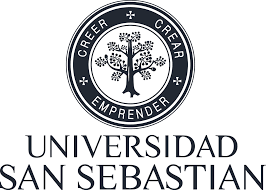 Estadística y ProbabilidadesOctavo Básico 2020Nombre: _________________________________________________Curso: _______________   Fecha: ______________________________Objetivo de Aprendizaje: Comparar la información de los datos representados en distintos tipos de gráficos.Instrucciones: -Lee atentamente las preguntas que se presentan a continuación.                            -Recuerda ir destacando los datos importantes para la resolución.I.- Lee las siguientes situaciones y determina qué tipo de gráfico realizarías para representarlas y por qué su elección.1.- El porcentaje de descarga de la aplicación Tik Tok durante los últimos 5 años.__________________________________________________________________________________________________________________________________________________________2.- Los lugares para vacacionar preferidos por un grupo de personas.__________________________________________________________________________________________________________________________________________________________3.-  La cantidad de asistentes que van al mall entre las 10:00 y las 21:00 horas.__________________________________________________________________________________________________________________________________________________________4.- La cantidad de ventas en una pastelería.__________________________________________________________________________________________________________________________________________________________II.- Analiza el siguiente gráfico y luego responde las siguientes preguntas:En una plaza, se les pregunta a las personas. ¿Con qué frecuencia utilizan las redes sociales?1.- ¿Cuántas personas utilizan la red social Instagram?2.- ¿Cuántas personas fueron encuestadas?3.- ¿Cuántas personas escogieron YouTube y Facebook?Recuerda;)